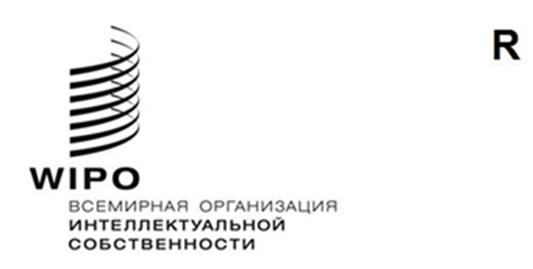 WO/GA/55/4оригинал:  английскийдата:  13 мая 2022 г.Генеральная Ассамблея ВОИСПятьдесят пятая (30-я внеочередная) сессияЖенева, 14–22 июля 2022 г.Вопросы, касающиеся созыва дипломатической конференции по принятию договора о законах по образцам (ДЗО)Документ подготовлен Секретариатом	На своей сорок седьмой (22-й очередной) сессии, состоявшейся в Женеве 
5–14 октября 2015 г., Генеральная Ассамблея Всемирной организации интеллектуальной собственности (ВОИС) постановила (см. документ WO/GA/47/19, пункт 123)*:«что текст основного предложения в отношении Договора о законах по образцам должен быть окончательно доработан ПКТЗ на его тридцать четвертой и тридцать пятой сессиях;(i)	созвать дипломатическую конференцию для принятия Договора о законах по образцам в конце первой половины 2017 г. только в том случае, если обсуждение вопросов оказания технической помощи и раскрытия будет завершено на тридцать четвертой и тридцать пятой сессиях ПКТЗ;(ii)	что текст основного предложения в отношении Договора о законах по образцам должен быть окончательно доработан ПКТЗ на его тридцать четвертой и тридцать пятой сессиях;(iii)	что если дипломатическая конференция будет созвана в конце первой половины 2017 г., то сроки и место проведения дипломатической конференции будут определены на заседании подготовительного комитета, которое должно быть проведено сразу после тридцать пятой сессии ПКТЗ».	Во исполнение поручения Генеральной Ассамблеи ВОИС Постоянный комитет по законодательству в области товарных знаков, промышленных образцов и географических указаний (ПКТЗ) на своих тридцать четвертой (16–18 ноября 2015 г.) и тридцать пятой (25–27 апреля 2016 г.) сессиях продолжил обсуждение текста основного предложения в отношении Договора о законах по образцам (ДЗО) с целью его окончательной доработки.	По итогам тридцать пятой сессии ПКТЗ Председатель заявил о том, что, по мнению ряда делегаций, проделанной ПКТЗ работы достаточно для того, чтобы прийти к заключению о том, что текст основного предложения (содержащийся в документах SCT/35/2 и 3) является окончательно доработанным.  Некоторые делегации выразили мнение о том, что результаты работы ПКТЗ служат достаточной основой для завершения выработки основного предложения и что в дополнительной проработке нуждается всего несколько элементов.  Ряд других делегаций отметили, что проделанной ПКТЗ работы недостаточно для выработки окончательного текста основного предложения (см. документ SCT/35/7, пункт 7).	На своей сорок восьмой (26-й внеочередной) сессии, состоявшейся 3–11 октября 2016 г. в Женеве, Генеральная Ассамблея ВОИС:«постановила, что на своей следующей сессии, которая состоится в октябре 2017 г., она продолжит рассмотрение вопроса о созыве дипломатической конференции для принятия Договора о законах по образцам с целью провести ее в конце первой половины 2018 г.» (см. документ WO/GA/48/17, пункт 146).	На своей сорок девятой (23-й очередной) сессии, состоявшейся 2–11 октября 2017 г. в Женеве, Генеральная Ассамблея ВОИС:«постановила, что на своей следующей сессии в 2018 г. она продолжит рассмотрение вопроса о созыве дипломатической конференции для принятия Договора о законах по образцам с целью провести ее в конце первой половины 2019 г.» (см. документ WO/GA/49/21, пункт 149).	На своей пятидесятой (27-й внеочередной) сессии, состоявшейся 
24 сентября – 2 октября 2018 г. в Женеве, Генеральная Ассамблея ВОИС продолжила рассмотрение вопроса о созыве дипломатической конференции для принятия ДЗО.  По окончании этой сессии Генеральная Ассамблея ВОИС:«постановила, что на своей следующей сессии, которая состоится в 2019 г., она продолжит рассмотрение вопроса о созыве дипломатической конференции для принятия Договора о законах по образцам с целью провести ее в конце первой половины 2020 г.» (см. документ WO/GA/50/15, пункт 166).	На своей пятьдесят первой (24-й очередной) сессии, состоявшейся 
30 сентября – 9 октября 2019 г. в Женеве, Генеральная Ассамблея ВОИС продолжила рассмотрение вопроса о созыве дипломатической конференции для принятия ДЗО.  На этой сессии посол Сокорро Флорес Лиера (Мексика) провела от имени Председателя Генеральной Ассамблеи ВОИС неофициальные консультации и представила Генеральной Ассамблее ВОИС компромиссный вариант предложения (см. документ WO/GA/51/18, пункт 150).  Однако это предложение не было принято, и Генеральная Ассамблея ВОИС:«постановила, что на своей следующей сессии в сентябре 2020 года она продолжит рассмотрение вопроса о созыве дипломатической конференции для принятия Договора о законах по образцам с целью ее проведения в конце первого полугодия 2021 года» (см. документ WO/GA/51/18, пункт 155).	После этого решения ПКТЗ провел сорок вторую сессию (4–7 ноября 2019 г.), подводя итоги которой Председатель заявил, что «ПКТЗ <…> принял к сведению решение Генеральной Ассамблеи продолжить рассмотрение данного вопроса на своей следующей сессии в 2020 г.» (см. документ SCT/42/8, пункт 7).	На своей пятьдесят третьей (29-й внеочередной) сессии, состоявшейся 
21–25 сентября 2020 г. в Женеве (в гибридном формате), Генеральная Ассамблея ВОИС не рассматривала вопрос о созыве дипломатической конференции для принятия ДЗО, поскольку повестка дня сессии была урезана по причине пандемии COVID-19.На своей пятьдесят четвертой (25-й очередной) сессии, состоявшейся 4–8 октября 2021 г. в Женеве (в гибридном формате), Генеральная Ассамблея ВОИС вернулась к рассмотрению этого вопроса.  В частности, Председатель, подчеркнув усилия, приложенные для продвижения в этом важном вопросе, сослался на заявление Генерального директора, в котором подчеркивается необходимость расширения инфраструктуры Организации с точки зрения норм в целях повышения ее эффективности и продуктивности.  Председатель отметил, что, хотя он и не недооценивает различные позиции, изложенные делегациями, по его мнению, ДЗО придаст работе большую ценность и послужит толчком к творческой деятельности.  Председатель также поблагодарил бывшего посла г-жу Сокорро Флорес Лиеру (Мексика), посла г-жу Алисию Аранго Олмос (Колумбия) и посла г-на Мухаммаду Каха (Гамбия) за их исключительную работу по проведению неофициальных консультаций с различными группами.  Генеральная Ассамблея ВОИС:«постановила, что на своей следующей сессии она продолжит рассмотрение вопроса о созыве дипломатической конференции по Договору о законах по образцам, которая должна состояться не ранее 2023 г.» (документ WO/GA/54/15, пункты 109 и 120).Более того, Постоянный комитет по законодательству в области товарных знаков, промышленных образцов и географических указаний (ПКТЗ) на сорок пятой сессии, состоявшейся 28–30 марта 2022 г. в Женеве (в гибридном формате), рассмотрел предложение делегации Соединенных Штатов Америки продолжить обсуждение по проекту ДЗО на сорок пятой сессии ПКТЗ, сосредоточившись на вопросах, по которым, как представляется, мнения все еще расходятся (в частности, статья 1bis, статья 3 и правило 2) (документ SCT/45/4).  Подводя итог дискуссии, состоявшейся на этой сессии, Председатель заявил, что «ПКТЗ принял к сведению различные озвученные мнения и представит соответствующий отчет на предстоящей сессии Генеральной Ассамблеи и, в зависимости от решения этого органа, продолжит обсуждение вопроса на следующей сессии ПКТЗ» (документ SCT/45/8, пункт 8).12.	Со времени проведения сорок второй сессии ПКТЗ (4–7 ноября 2019 г., Женева) о своей заинтересованности провести дипломатическую конференцию для принятия ДЗО в случае, если Генеральная Ассамблея ВОИС примет соответствующее решение, заявили три государства-члена.13.	Так, на сорок второй сессии ПКТЗ члены Комитета были проинформированы о письме Председателя Государственного комитета по науке и технологиям Беларуси 
г-на Александра Шумилина на имя Председателя ПКТЗ г-на Альфредо Карлоса Рендона Альгары в отношении предложения Беларуси провести дипломатическую конференцию для принятия ДЗО в случае вынесения Генеральной Ассамблеей ВОИС решения о созыве (см. документ SCT/42/7).14.	Кроме того, до начала работы сорок третьей сессии ПКТЗ Секретариат распространил вербальную ноту Постоянного представительства Индонезии при Отделении Организации Объединенных Наций (ООН), Всемирной торговой организации (ВТО) и других международных организациях в Женеве, адресованную Генеральной Ассамблее ВОИС и Председателю ПКТЗ, в отношении предложения Индонезии провести дипломатическую конференцию для принятия ДЗО в случае вынесения Генеральной Ассамблеей ВОИС решения о ее созыве 
(см. документ SCT/43/5).15.	О своей заинтересованности провести дипломатическую конференцию для принятия ДЗО сообщила и Саудовская Аравия, направив через свое Постоянное представительство при Отделении ООН и других международных организациях в Женеве две вербальные ноты от 18 марта 2021 г. и 16 июня 2021 г., адресованные Международному бюро ВОИС.16.	Генеральной Ассамблее ВОИС предлагается:рассмотреть информацию, изложенную в настоящем документе; и принять решение о возможности созыва дипломатической конференции для принятия Договора о законах по образцам, которая должна состояться не ранее 2023 г.[Конец документа]